DR. BABASAHEB AMBEDKAR COLLEGE OF ARTS, SCIENCE & COMMERCE, CHEMBUR, MUMBAI – 400 089The Annual Quality Assurance Report (AQAR) of the IQAC2015-16Part – ADetails of the InstitutionName of the InstitutionAddress Line 1 Address Line 2 City/Town StatePin CodeInstitution e-mail address Contact Nos.Name of the Head of the Institution: Tel. No. with STD Code:Mobile:Name of the IQAC Co-coordinator:Mobile:IQAC e-mail address:NAAC Track ID (For ex. MHCOGN 18879)NAAC Executive Committee No. & Date:(For Example EC/32/A&A/143 dated 3-5-2004.This EC no. is available in the right corner- bottom of your institution’s Accreditation Certificate)Website address:Web-link of the AQAR:For ex. http://www.ladykeanecollege.edu.in/AQAR2012-13.docAccreditation Details     - NilDate of Establishment of IQAC:	DD/MM/YYYYAQAR for the year (for example 2010-11)Details of the previous year’s AQAR submitted to NAAC after the latest Assessment and Accreditation by NAAC ((for example AQAR 2010-11submitted to NAAC on 12-10-2011)Institutional StatusUniversity	StateAffiliated College	YesConstituent College	Yes Autonomous college of UGC	YesCentral	Deemed	PrivateNoNo NoRegulatory Agency approved Institution	Yes	No (eg. AICTE, BCI, MCI, PCI, NCI)Type of Institution	Co-educationUrbanFinancial Status	Grant-in-aidMen Rural	-Women TribalGrant-in-aid + Self FinancingType of Faculty/ProgramYArts	Science	CommerceTotally Self-financingLaw	PEI (Phys Edu)TEI (Edu)EngineeringHealth ScienceManagementOthers (Specify)Name of the Affiliating University (for the Colleges)Special status conferred by Central/ State Government-- UGC/CSIR/DST/DBT/ICMR etcAutonomy by State/Central Govt. / UniversityUniversity with Potential for Excellence	UGC-CPEDST Star Scheme	UGC-CEUGC-Special Assistance Program	DST-FISTUGC-Innovative PG program	Any other (Specify)UGC-COP ProgramIQAC Composition and ActivitiesNo. of TeachersNo. of Administrative/Technical staffNo. of studentsNo. of Management representativesNo. of AlumniNo. of any other stakeholder and community representativesNo. of Employers/ IndustrialistsNo. of other External ExpertsTotal No. of membersNo. of IQAC meetings heldNo. of meetings with various stakeholders:	No.	FacultyNon-Teaching Staff StudentsAlumniOthersHas IQAC received any funding from UGC during the year?	Yes	No If yes, mention the amountSeminars and Conferences (only quality related)No. of Seminars/Conferences/ Workshops/Symposia organized by the IQACTotal Nos.	International	National	State	Institution LevelThemesSignificant Activities and contributions made by IQACOrganized five seminars on Capital Market, Financial Market, Indian Economy and Career Opportunities.Organized field visits to Bombay Stock Exchange, National Stock Exchange, Reserve Bank of India.Organized Alumni meet during the year and felicitated successful past students of the college.Organized Special Lecture series in the subjects of Accountancy, Financial Management, Taxation, MHRM and Business Economics, Chemistry, Physics and Botany.Organized a Summer School Program in the month of April 2015 for the TYBA and TYB Com Students in the subjects of Economic Theory, Business Economics, Physics, Chemistry, Botany and Accountancy with an objective to prepare the students in advance for the ensuing academic year 2015-16.Plan of Action by IQAC/OutcomeThe plan of action chalked out by the IQAC in the beginning of the year towards quality enhancement and the outcome achieved by the end of the year.* Attach the Academic Calendar of the year as Annexure. Academic Calendar for 2015-16 attached.2.15 Whether the AQAR was placed in statutory body	Yes	NoManagementSyndicateAny other bodyProvide the details of the action takenPart – BCriterion – ICurricular AspectsDetails about Academic Programs.(i) Flexibility of the Curriculum: CBCS/Core/Elective option / Open options: CBSGS(ii) Pattern of programs:Feedback from stakeholders*	Alumni(On all aspects)ParentsEmployersStudentsMode of feedback	:	OnlineManualCo-operating schools (for PEI)*Please provide an analysis of the feedback in the Annexure (Copy of the feedback is enclosed).Whether there is any revision/update of regulation or syllabi, if yes, mention their salient aspects.Any new Department/Centre introduced during the year. If yes, give details.Criterion – IITeaching, Learning and EvaluationTotal No. of permanent facultyNo. of permanent faculty with Ph.D.No. of Faculty Positions Recruited (R) and Vacant (V) during the yearNo. of Guest and Visiting faculty and Temporary facultyFaculty participation in conferences and symposia:Innovative processes adopted by the institution in Teaching and Learning:Total No. of actual teaching days during this academic yearExamination/ Evaluation Reforms initiated bythe Institution (for example: Open Book Examination, Bar Coding, Double Valuation, Photocopy, Online Multiple Choice Questions)No. of faculty members involved in curriculum restructuring/revision/syllabus developmentas member of Board of Study/Faculty/Curriculum Development workshopAverage percentage of attendance of studentsCourse/Program wise distribution of pass percentage:How does IQAC Contribute/Monitor/Evaluate the Teaching & Learning processes:The IQAC decides the academic calendar for the whole year. The activities are conducted according to the academic calendar. The individual faculty members are required to submit their Semester-wise teaching plan. The faculty is also required to submit Monthly Teaching Reports. Student feedback is obtained regularly. It is analyzed and suggestions are given to the faculty members to make improvements.Initiatives undertaken towards faculty developmentDetails of Administrative and Technical staff10Criterion – IIIResearch, Consultancy and ExtensionInitiatives of the IQAC in Sensitizing/Promoting Research Climate in the institutionDetails regarding major projects: NilDetails regarding minor projects: NilDetails on research publicationsDetails on Impact factor of publications: 2.3Range	Average	h-index	Nos. in SCOPUSResearch funds sanctioned and received from various funding agencies, industry and other organization: NilNo. of books published	i) With ISBN No.	Chapters in Edited Booksii) Without ISBN No.No. of University Departments receiving funds from: N.AUGC-SAP DPECASDST-FISTDBT Scheme/fundsFor colleges: Nil	AutonomyINSPIRERevenue generated through consultancyNo. of conferences organized by the InstitutionCPE CEDBT Star Scheme Any Other (specify)No. of faculty served as experts, chairpersons or resource personsNo. of collaborations:	International	NationalAny otherNo. of linkages created during this yearTotal budget for research for current year in lakhs: NilFrom funding agency TotalNo. of patents received this year: NilFrom Management of University/CollegeNo. of research awards/ recognitions	received by faculty and research fellows Of the institute in the year: NilNo. of faculty from the Institution who are Ph. D. Guidesand students registered under themNo. of Ph.D. awarded by faculty from the InstitutionNo. of Research scholars receiving the Fellowships (Newly enrolled + existing ones): Nil JRF	SRF	Project Fellows	Any otherNo. of students Participated in NSS events:University level	State levelNational level	International levelNo. of students participated in NCC events: NilUniversity level National levelState level International levelNo. of Awards won in NSS:No. of Awards won in NCC: NilUniversity level National levelUniversity level National levelState level International levelState level International levelNo. of Extension activities organized: Two University forum	College forumNCC	NSSAny otherMajor Activities during the year in the sphere of extension activities and Institutional Social ResponsibilityThirty students participated in the NSS Activity. A seven day’ camp was organized and thirty students participated in the NSS camp.Thirty students participated in the extension activity under Life Long and Continuing Education Program of the University of Mumbai. Criterion – IVInfrastructure and Learning ResourcesDetails of increase in infrastructure facilities:Computerization of administration and libraryLibrary services:Technology up gradation (overall)Computer, Internet access, training to teachers and students and any other program for technology Up-gradation (Networking, e-Governance etc.)Amount spent on maintenance in lakhs:ICTCampus Infrastructure and facilitiesEquipmentOthersTotal:Criterion – VStudent Support and ProgressionContribution of IQAC in enhancing awareness about Student Support ServicesEfforts made by the institution for tracking the progression(a) Total Number of studentsNo. of students outside the stateNo. of international studentsMenWomenDemand ratio   - 150%	Dropout -14.5%Details of student support mechanism for coaching for competitive examinations (If any): Nil No. of student beneficiariesNo. of students qualified in these examinationsNETSET/SLETGATECATIAS/IPS etcState PSCUPSCOthersDetails of student counseling and career guidanceDetails of campus placementDetails of gender sensitization programStudents ActivitiesNo. of students participated in Sports, Games and other eventsState/ University level	National level	International levelNo. of students participated in cultural eventsState/ University level	National level	International levelNo. of medals /awards won by students in Sports, Games and other events Sports: State/ University level	National level	International levelCultural: State/ University levelNational levelInternational levelScholarships and Financial SupportStudent organized / initiativesFairs	: State/ University level Exhibition: State/ University levelNational level National levelInternational level International levelNo. of social initiatives undertaken by the studentsMajor grievances of students (if any) redressed: No written grievance from the students was receivedCriterion – VIGovernance, Leadership and ManagementState the Vision and Mission of the institutionDoes the Institution have a management Information System: No.Quality improvement strategies adopted by the institution for each of the following:Curriculum DevelopmentTeaching and LearningExamination and EvaluationResearch and DevelopmentLibrary, ICT and physical infrastructure / instrumentationHuman Resource ManagementFaculty and Staff recruitmentIndustry Interaction / CollaborationAdmission of StudentsWelfare schemes for:Total corpus fund generatedWhether annual financial audit has been done	Yes	NoWhether Academic and Administrative Audit (AAA) have been done? NoDoes the University/ Autonomous College declare results within 30 days? N.A.For UG Program	Yes	NoFor PG Program	Yes	NoWhat efforts are made by the University/ Autonomous College for Examination Reforms? N.A.What efforts are made by the University to promote autonomy in the affiliated/constituent colleges?Activities and support from the Alumni AssociationActivities and support from the Parent – Teacher AssociationDevelopment program for support staffInitiatives taken by the institution to make the campus eco-friendlyCriterion – VIIInnovations and Best PracticesInnovations introduced during this academic year which have created a positive impact on the functioning of the institution. Give details..The College has implemented the ‘Earn and Learn” scheme by recruiting one student on part time basis in the administrative office of the college.The College has introduced industrial visits. Accordingly, visits to the Reserve Bank of India, Bombay Stock Exchange,) were organized during the year.The students are professionally coached to participate in sports competitions at various levels. The college cricket team reached the Quarter Final at the University level. Women kabaddi team won against two colleges of the University.The English Study Circle has introduced a certificate course in “Conversational English” for our students.Provide the Action Taken Report (ATR) based on the plan of action decided upon at the beginning of the year:Give two Best Practices of the institution (please see the format in the NAAC Self-study Manuals)*Provide the details in annexure (annexure need to be numbered as i, ii,iii). Annexure Enclosed.Contribution to environmental awareness / protectionWhether environmental audit was conducted?	Yes	NoAny other relevant information the institution wishes to add. (for example SWOT Analysis)SWOC analysis was conducted by the IQAC Cell. The details of the SWOC analysis are as follows:Strengths:Spacious Campus with excellent infrastructure. Continuous Power Supply and 24x7 Security Services. A well-equipped Library and Computer Laboratories. Supportive Management and an able Principal. Excellent, dedicated, competent faculty members with leadership qualities Students who are sincere, enthusiastic, respectful and proactive. Vibrant work culture and a learner-centric approach. Good academic results with positive trends. Adult education (DLLE) and NSS unit Centralized administration with decentralized responsibilities.Active extension activities with social responsibilities.Expansion with the introduction of new programmes and job oriented courses.Active IQAC to maintain and enhance the quality of education.Plans of institution for next year.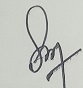 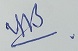 Mr. M. Shaktivel	Mrs Chayya BakaneAssistant Professor	PrincipalCoordinator, IQAC	Chairperson, IQAC 	*** 	Annexure IAbbreviations:CAS	-	Career Advanced Scheme CAT	-	Common Admission Test CBCS	-	Choice Based Credit System CE	-	Centre for ExcellenceCOP	-	Career Oriented ProgramCPE	-	College with Potential for Excellence DPE	-	Department with Potential for Excellence GATE	-	Graduate Aptitude TestNET	-	National Eligibility TestPEI	-	Physical Education Institution SAP	-	Special Assistance Program SF	-	Self FinancingSLET	-	State Level Eligibility TestSWOC	-	Strength/Weakness/Opportunities/Challenges TEI	-	Teacher Education InstitutionUPE	-	University with Potential Excellence UPSC	-	Union Public Service Commission***************DR BABASAHAB AMBEDKAR COLLEGE OF ARTS, SCI. & COM., CHEMBUR, MUMBAI – 89.ANNEXURE 2ANNUAL QUALITY ASSURANCE REPORT 2015-16LIST OF BEST PRACTICES FOLLOWED IN THE COLLEGE IN THE YEAR 2015-16To ensure safety and security on campus, the entire campus is fitted with CCTV to enable easy monitoring by the Principal and ensure greater security in all the areas of the campus.The IQAC chaired by the Principal decides the academic calendar for the year.Wi-Fi facility has been given in the college particularly in the principal’s office, administrative office, staff room, IQAC room and the seminar room.The college has introduced industrial visits. Accordingly, the IQAC organizes visits to the Reserve Bank of India, Bombay Stock Exchange, National Stock Exchange.The students are professionally coached to participate in sports competitions at various levels.Mr. M. Shaktivel	Mrs Chayya BakaneAssistant Professor	PrincipalCoordinator, IQAC	Chairperson, IQACANNEXURE – IIIANNUAL QUALITY ASSURANCE REPORT 2015-16DR BABASAHAB AMBEDKAR COLLEGE OF ARTS, SCI. & COM., CHEMBUR, MUMBAI – 89.REPORT ON STUDENT FEEDBACK ON TEACHERS PERFORMANCE (2015-16)PROLOGUE.Obtaining student feedback on the various services provided by the college to the students is a regular feature of Dr. TK Tope Arts & Commerce College. The IQAC of the college decided to obtain student feedback on teachers’ performance during the academic year 2015-16. It was further decided that the feedback will be obtained only from the Second and Third Year BA/B Com students.METHODOLOGY.A sample size of ten responses from each of the classes was determined and responses were collected from the students using random sampling method on 10th February, 2016. A four point rating scale was used to measure responses.  The four point scale was as follows:4	-	Very Good.3	-	Good.2	-	Satisfactory.1	-	Unsatisfactory.The respondents were explained the contents of the feedback form in clear terms to enable them to give true, impartial and intelligent responses. Eight parameters were used to rate the teachers. These parameters are as follows:Knowledge.Communication Skills.Sincerity and Commitment.Interest generated.Real life examples.Syllabus covered.Encouragement.Helpfulness.Overall rating of the teachers was also obtained from the students.FEEDBACK ANALYSIS.TEACHERS.PROLOGUE.The results of the Students’ Feedback are being placed as they are. No further comments are made on the findings. These findings are intended to be placed before the teachers for their introspection and to draw their own conclusions.Mr. M. Shaktivel	Mrs Chayya BakaneAssistant Professor	PrincipalCoordinator, IQAC	Chairperson, IQACSl. No.CycleGradeCGPAYear ofAccreditationValidityPeriodNilPlan of ActionAchievementsTo prepare and forward the proposals pertaining to introduction of B.Sci. (Hospility studies), B.Com (A & F) and LL.B. to the University of Mumbai.The proposal for all courses were forwarded to the University of Mumbai. Approval from the Government of Maharashtra will come soon.2. To conduct periodic seminars for students and faculty on various topics.Five seminars were conducted for the students and faculty members during the year on various topics.3.To conduct industrial visits for students and faculty.Visit to Bombay Stock Exchange, BSE Brokers’ Forum, the National Stock Exchange, were conductedduring the year.4. To analyze the second and fourth semester results of the college and submit the report before 30th June 2015.The second and fourth semester results were analyzed by the Examination Committee and by the IQAC.5. To reduce the number of days on examination so that actual teaching days are increased to be around the 90 days per term norm of the UGC.The examination days were marginally reduced by the examination committee by making a more efficient utilization of time.6. To shift the FYBA class room from the hall to a new class room so that the college hall is dedicated to extra-curricular and co-curricular activitiesThe FYBA class was shifted to the third floor and the college hall was hence exclusively dedicated to other activities.Level of the ProgrammeNumber of existing ProgramsNumber of programs added during the yearNumber of self-financing programmesNumber of value added / Career OrientedprogramsPhDPG-UG6NilNilNilPG Diploma-Advanced Diploma-Diploma-Certificate-Others-Total06NilNil-Interdisciplinary-Innovative-No. of FacultyInternational levelNational levelState levelAttended00605Presented papers020201Resource Persons---Title of the ProgrammeTotal no. of students appearedDivisionDivisionDivisionDivisionDivisionTitle of the ProgrammeTotal no. of students appearedDistinction %I %II %III %Pass %BA2392    10    34     2975%B Com3843      11   40    1872%  BSc138411383083%  BMS125213422481%  BBI97215491985%  BSc (CS)26117502290%  BSc (IT)16116462790%Faculty / Staff Development ProgramNumber of faculty benefittedRefresher courses-UGC – Faculty Improvement Program-HRD program-Orientation program-Faculty exchange program-Staff training conducted by the university-Staff training conducted by other institutions-Summer / Winter schools, Workshops, etc.-Others-CategoryNumber of Permanent EmployeesNumber of Vacant PositionsNumber of permanent positions filled during the YearNumber of positions filled temporarilyAdministrative Staff10---Technical StaffNil---CompletedOngoingSanctionedSubmittedNumber----Outlay in Rs. LakhsCompletedOngoingSanctionedSubmittedNumberOutlay in Rs. LakhsInternationalNationalOthersPeer Review Journals---Non-Peer Review Journals---e-Journals---Conference proceedings020201Nature of the ProjectDurationYearName of thefunding AgencyTotal grantsanctionedReceivedMajor projectsMinor ProjectsInterdisciplinary ProjectsIndustry sponsoredProjects sponsored by theUniversity/ CollegeStudents research projects(other than compulsory by the University)Any other(Specify)TotalType of PatentNumberNationalAppliedNationalGrantedInternationalAppliedInternationalGrantedCommercializedAppliedCommercializedGrantedTotalInternationalNationalStateUniversityDistCollegeFacilitiesExistingNewly createdSource of FundTotalCampus area in Square Feetc--15,530Class rooms10--10Laboratories01--01Seminar Halls01--01No. of important equipment purchased (≥1-0 lakh) during the current year.----Value of the equipment purchased during the year (Rs. in Lakhs)----Others---ExistingExistingNewly addedNewly addedTotalTotalNo.ValueNo.ValueNo.ValueText Books12715431--12715431Reference Books6516773--6516773e-Books------Journals------Periodicals191584--191584Digital Database------CD & Video------Others (specify)182492--182492Total ComputersComputer LabsInternetBrowsing CentresComputer CentresOfficeDepart- mentsOthersExisting2812311713Added--------Total2812311713Last YearLast YearLast YearLast YearLast YearLast YearThis YearThis YearThis YearThis YearThis YearThis YearGeneralSCSTOBCPhysically ChallengedTotalGeneralSCSTOBCPhysically ChallengedTotal3734110083-86849248428001055On campusOn campusOn campusOff CampusNumber of Organizations VisitedNumber of Students ParticipatedNumber of Students PlacedNumber of Students Placed0102NilNilNumber of studentsAmountFinancial support from institutionFinancial support from governmentFinancial support from other sourcesNumber	of	students	who	received International/ National recognitions--TeachingNilNon-teachingNilStudentsBook Bank Scheme, Earn and Learn Scheme and Scholarship Scheme. University of Mumbai special aid to students. Audit TypeExternalExternalInternalInternalAudit TypeYes/NoAgencyYes/NoAuthority1. PROF. NITIN NAMDEO KADAM (CHEMISTRY)1. PROF. NITIN NAMDEO KADAM (CHEMISTRY)1. PROF. NITIN NAMDEO KADAM (CHEMISTRY)1. PROF. NITIN NAMDEO KADAM (CHEMISTRY)1. PROF. NITIN NAMDEO KADAM (CHEMISTRY)1. PROF. NITIN NAMDEO KADAM (CHEMISTRY)SNOPARAMETERPERCENTAGE DISTRIBUTIONPERCENTAGE DISTRIBUTIONPERCENTAGE DISTRIBUTIONPERCENTAGE DISTRIBUTIONSNOPARAMETERVG = 4G = 3S = 2UNS = 11.Knowledge.6040--2.Communication Skills.604010-3.Sincerity and Commitment.6040--4.Interest generated.5050--5.Real life examples.405010-6.Syllabus covered.6040--7.Encouragement.503020-8.Helpfulness.503020-9.Overall Rating.5050--VG	= Very good. G	= Good.S	= Satisfactory. UNS = Unsatisfactory.VG	= Very good. G	= Good.S	= Satisfactory. UNS = Unsatisfactory.VG	= Very good. G	= Good.S	= Satisfactory. UNS = Unsatisfactory.VG	= Very good. G	= Good.S	= Satisfactory. UNS = Unsatisfactory.VG	= Very good. G	= Good.S	= Satisfactory. UNS = Unsatisfactory.VG	= Very good. G	= Good.S	= Satisfactory. UNS = Unsatisfactory.2. PROF. M. SHAKTIVEL (ECONOMICS)2. PROF. M. SHAKTIVEL (ECONOMICS)2. PROF. M. SHAKTIVEL (ECONOMICS)2. PROF. M. SHAKTIVEL (ECONOMICS)2. PROF. M. SHAKTIVEL (ECONOMICS)2. PROF. M. SHAKTIVEL (ECONOMICS)SNOPARAMETERPERCENTAGE DISTRIBUTIONPERCENTAGE DISTRIBUTIONPERCENTAGE DISTRIBUTIONPERCENTAGE DISTRIBUTIONSNOPARAMETERVG = 4G = 3S = 2UNS = 11.Knowledge.6040--2.Communication Skills.503020-3.Sincerity and Commitment.603010-4.Interest generated.405010-5.Real life examples.304030-6.Syllabus covered.405010-7.Encouragement.702010-8.Helpfulness.603010-9.Overall Rating.404020-VG	= Very good. G	= Good.S	= Satisfactory. UNS = Unsatisfactory.VG	= Very good. G	= Good.S	= Satisfactory. UNS = Unsatisfactory.VG	= Very good. G	= Good.S	= Satisfactory. UNS = Unsatisfactory.VG	= Very good. G	= Good.S	= Satisfactory. UNS = Unsatisfactory.VG	= Very good. G	= Good.S	= Satisfactory. UNS = Unsatisfactory.VG	= Very good. G	= Good.S	= Satisfactory. UNS = Unsatisfactory.3. MR VINOD GADE (COMMERCE AND MHRM)3. MR VINOD GADE (COMMERCE AND MHRM)3. MR VINOD GADE (COMMERCE AND MHRM)3. MR VINOD GADE (COMMERCE AND MHRM)3. MR VINOD GADE (COMMERCE AND MHRM)3. MR VINOD GADE (COMMERCE AND MHRM)SNOPARAMETERPERCENTAGE DISTRIBUTIONPERCENTAGE DISTRIBUTIONPERCENTAGE DISTRIBUTIONPERCENTAGE DISTRIBUTIONSNOPARAMETERVG = 4G = 3S = 2UNS = 11.Knowledge.603010-2.Communication Skills.6040--3.Sincerity and Commitment.9010--4.Interest generated.6040--5.Real life examples.403030-6.Syllabus covered.603010-7.Encouragement.6040--8.Helpfulness.6040--9.Overall Rating.8020--VG	= Very good. G	= Good.S	= Satisfactory. UNS = Unsatisfactory.VG	= Very good. G	= Good.S	= Satisfactory. UNS = Unsatisfactory.VG	= Very good. G	= Good.S	= Satisfactory. UNS = Unsatisfactory.VG	= Very good. G	= Good.S	= Satisfactory. UNS = Unsatisfactory.VG	= Very good. G	= Good.S	= Satisfactory. UNS = Unsatisfactory.VG	= Very good. G	= Good.S	= Satisfactory. UNS = Unsatisfactory.4. MISS VAISHALI RAJE (HISTORY)4. MISS VAISHALI RAJE (HISTORY)4. MISS VAISHALI RAJE (HISTORY)4. MISS VAISHALI RAJE (HISTORY)4. MISS VAISHALI RAJE (HISTORY)4. MISS VAISHALI RAJE (HISTORY)SNOPARAMETERPERCENTAGE DISTRIBUTIONPERCENTAGE DISTRIBUTIONPERCENTAGE DISTRIBUTIONPERCENTAGE DISTRIBUTIONSNOPARAMETERVG = 4G = 3S = 2UNS = 11.Knowledge.8020--2.Communication Skills.7020-103.Sincerity and Commitment.701020-4.Interest generated.306010-5.Real life examples.503020-6.Syllabus covered.405010-7.Encouragement.7030-108.Helpfulness.7030--9.Overall Rating.6030-10VG	= Very good. G	= Good.S	= Satisfactory. UNS = Unsatisfactory.VG	= Very good. G	= Good.S	= Satisfactory. UNS = Unsatisfactory.VG	= Very good. G	= Good.S	= Satisfactory. UNS = Unsatisfactory.VG	= Very good. G	= Good.S	= Satisfactory. UNS = Unsatisfactory.VG	= Very good. G	= Good.S	= Satisfactory. UNS = Unsatisfactory.VG	= Very good. G	= Good.S	= Satisfactory. UNS = Unsatisfactory.5. MR ANANDA PIMPALE (FOUNDATION COURSE)5. MR ANANDA PIMPALE (FOUNDATION COURSE)5. MR ANANDA PIMPALE (FOUNDATION COURSE)5. MR ANANDA PIMPALE (FOUNDATION COURSE)5. MR ANANDA PIMPALE (FOUNDATION COURSE)5. MR ANANDA PIMPALE (FOUNDATION COURSE)SNOPARAMETERPERCENTAGE DISTRIBUTIONPERCENTAGE DISTRIBUTIONPERCENTAGE DISTRIBUTIONPERCENTAGE DISTRIBUTIONSNOPARAMETERVG = 4G = 3S = 2UNS = 11.Knowledge.801010-2.Communication Skills.6040--3.Sincerity and Commitment.603010-4.Interest generated.602020-5.Real life examples.404020-6.Syllabus covered.306010-7.Encouragement.6040--8.Helpfulness.702010-9.Overall Rating.3070--VG	= Very good. G	= Good.S	= Satisfactory. UNS = Unsatisfactory.VG	= Very good. G	= Good.S	= Satisfactory. UNS = Unsatisfactory.VG	= Very good. G	= Good.S	= Satisfactory. UNS = Unsatisfactory.VG	= Very good. G	= Good.S	= Satisfactory. UNS = Unsatisfactory.VG	= Very good. G	= Good.S	= Satisfactory. UNS = Unsatisfactory.VG	= Very good. G	= Good.S	= Satisfactory. UNS = Unsatisfactory.6. MRS. SHITAL NIKUMB (PSYCHOLOGY)6. MRS. SHITAL NIKUMB (PSYCHOLOGY)6. MRS. SHITAL NIKUMB (PSYCHOLOGY)6. MRS. SHITAL NIKUMB (PSYCHOLOGY)6. MRS. SHITAL NIKUMB (PSYCHOLOGY)6. MRS. SHITAL NIKUMB (PSYCHOLOGY)SNOPARAMETERPERCENTAGE DISTRIBUTIONPERCENTAGE DISTRIBUTIONPERCENTAGE DISTRIBUTIONPERCENTAGE DISTRIBUTIONSNOPARAMETERVG = 4G = 3S = 2UNS = 11.Knowledge.603010-2.Communication Skills.702010-3.Sincerity and Commitment.504010-4.Interest generated.504010-5.Real life examples.503010106.Syllabus covered.4060--7.Encouragement.602020-8.Helpfulness.5050--9.Overall Rating.6040--VG	= Very good. G	= Good.S	= Satisfactory. UNS = Unsatisfactory.VG	= Very good. G	= Good.S	= Satisfactory. UNS = Unsatisfactory.VG	= Very good. G	= Good.S	= Satisfactory. UNS = Unsatisfactory.VG	= Very good. G	= Good.S	= Satisfactory. UNS = Unsatisfactory.VG	= Very good. G	= Good.S	= Satisfactory. UNS = Unsatisfactory.VG	= Very good. G	= Good.S	= Satisfactory. UNS = Unsatisfactory.7. MISS SAMEERA IBRAHIM (IT AND CS)7. MISS SAMEERA IBRAHIM (IT AND CS)7. MISS SAMEERA IBRAHIM (IT AND CS)7. MISS SAMEERA IBRAHIM (IT AND CS)7. MISS SAMEERA IBRAHIM (IT AND CS)7. MISS SAMEERA IBRAHIM (IT AND CS)SNOPARAMETERPERCENTAGE DISTRIBUTIONPERCENTAGE DISTRIBUTIONPERCENTAGE DISTRIBUTIONPERCENTAGE DISTRIBUTIONSNOPARAMETERVG = 4G = 3S = 2UNS = 11.Knowledge.702010-2.Communication Skills.702010-3.Sincerity and Commitment.701010104.Interest generated.702010-5.Real life examples.702010-6.Syllabus covered.701020-7.Encouragement.602020-8.Helpfulness.602020-9.Overall Rating.7030--VG	= Very good. G	= Good.S	= Satisfactory. UNS = Unsatisfactory.VG	= Very good. G	= Good.S	= Satisfactory. UNS = Unsatisfactory.VG	= Very good. G	= Good.S	= Satisfactory. UNS = Unsatisfactory.VG	= Very good. G	= Good.S	= Satisfactory. UNS = Unsatisfactory.VG	= Very good. G	= Good.S	= Satisfactory. UNS = Unsatisfactory.VG	= Very good. G	= Good.S	= Satisfactory. UNS = Unsatisfactory.8. MRS JAYCHITRA SHRAMA (MATHEMATICS)8. MRS JAYCHITRA SHRAMA (MATHEMATICS)8. MRS JAYCHITRA SHRAMA (MATHEMATICS)8. MRS JAYCHITRA SHRAMA (MATHEMATICS)8. MRS JAYCHITRA SHRAMA (MATHEMATICS)8. MRS JAYCHITRA SHRAMA (MATHEMATICS)SNOPARAMETERPERCENTAGE DISTRIBUTIONPERCENTAGE DISTRIBUTIONPERCENTAGE DISTRIBUTIONPERCENTAGE DISTRIBUTIONSNOPARAMETERVG = 4G = 3S = 2UNS = 11.Knowledge.403030-2.Communication Skills.305020-3.Sincerity and Commitment.601030-4.Interest generated.303030105.Real life examples.503010106.Syllabus covered.205030-7.Encouragement.205030-8.Helpfulness.305020-9.Overall Rating.304030-VG	= Very good. G	= Good.S	= Satisfactory. UNS = Unsatisfactory.VG	= Very good. G	= Good.S	= Satisfactory. UNS = Unsatisfactory.VG	= Very good. G	= Good.S	= Satisfactory. UNS = Unsatisfactory.VG	= Very good. G	= Good.S	= Satisfactory. UNS = Unsatisfactory.VG	= Very good. G	= Good.S	= Satisfactory. UNS = Unsatisfactory.VG	= Very good. G	= Good.S	= Satisfactory. UNS = Unsatisfactory.9. MR DEVIDAS SHINDE (BUSINESS LAW)9. MR DEVIDAS SHINDE (BUSINESS LAW)9. MR DEVIDAS SHINDE (BUSINESS LAW)9. MR DEVIDAS SHINDE (BUSINESS LAW)9. MR DEVIDAS SHINDE (BUSINESS LAW)9. MR DEVIDAS SHINDE (BUSINESS LAW)SNOPARAMETERPERCENTAGE DISTRIBUTIONPERCENTAGE DISTRIBUTIONPERCENTAGE DISTRIBUTIONPERCENTAGE DISTRIBUTIONSNOPARAMETERVG = 4G = 3S = 2UNS = 11.Knowledge.8020--2.Communication Skills.701020-3.Sincerity and Commitment.701020-4.Interest generated.503020-5.Real life examples.402030106.Syllabus covered.801010-7.Encouragement.602020-8.Helpfulness.602020-9.Overall Rating.7030--VG	= Very good. G	= Good.S	= Satisfactory. UNS = Unsatisfactory.VG	= Very good. G	= Good.S	= Satisfactory. UNS = Unsatisfactory.VG	= Very good. G	= Good.S	= Satisfactory. UNS = Unsatisfactory.VG	= Very good. G	= Good.S	= Satisfactory. UNS = Unsatisfactory.VG	= Very good. G	= Good.S	= Satisfactory. UNS = Unsatisfactory.VG	= Very good. G	= Good.S	= Satisfactory. UNS = Unsatisfactory.10. MRS. MEGHA SHARMA (COMPUTER APPLICATIONS)10. MRS. MEGHA SHARMA (COMPUTER APPLICATIONS)10. MRS. MEGHA SHARMA (COMPUTER APPLICATIONS)10. MRS. MEGHA SHARMA (COMPUTER APPLICATIONS)10. MRS. MEGHA SHARMA (COMPUTER APPLICATIONS)10. MRS. MEGHA SHARMA (COMPUTER APPLICATIONS)SNOPARAMETERPERCENTAGE DISTRIBUTIONPERCENTAGE DISTRIBUTIONPERCENTAGE DISTRIBUTIONPERCENTAGE DISTRIBUTIONSNOPARAMETERVG = 4G = 3S = 2UNS = 11.Knowledge.304030-2.Communication Skills.502030-3.Sincerity and Commitment.205030-4.Interest generated.102070-5.Real life examples.202050106.Syllabus covered.503020-7.Encouragement.103060-8.Helpfulness.204040-9.Overall Rating.305020-VG	= Very good. G	= Good.S	= Satisfactory. UNS = Unsatisfactory.VG	= Very good. G	= Good.S	= Satisfactory. UNS = Unsatisfactory.VG	= Very good. G	= Good.S	= Satisfactory. UNS = Unsatisfactory.VG	= Very good. G	= Good.S	= Satisfactory. UNS = Unsatisfactory.VG	= Very good. G	= Good.S	= Satisfactory. UNS = Unsatisfactory.VG	= Very good. G	= Good.S	= Satisfactory. UNS = Unsatisfactory.11. MRS SHANTI PRBHAKAR (COMPUTER SCIENCE AND IT)11. MRS SHANTI PRBHAKAR (COMPUTER SCIENCE AND IT)11. MRS SHANTI PRBHAKAR (COMPUTER SCIENCE AND IT)11. MRS SHANTI PRBHAKAR (COMPUTER SCIENCE AND IT)11. MRS SHANTI PRBHAKAR (COMPUTER SCIENCE AND IT)11. MRS SHANTI PRBHAKAR (COMPUTER SCIENCE AND IT)SNOPARAMETERPERCENTAGE DISTRIBUTIONPERCENTAGE DISTRIBUTIONPERCENTAGE DISTRIBUTIONPERCENTAGE DISTRIBUTIONSNOPARAMETERVG = 4G = 3S = 2UNS = 11.Knowledge.9010--2.Communication Skills.90-10-3.Sincerity and Commitment.8020--4.Interest generated.702010-5.Real life examples.9010--6.Syllabus covered.100---7.Encouragement.8020--8.Helpfulness.100---9.Overall Rating.8020--VG	= Very good. G	= Good.S	= Satisfactory. UNS = Unsatisfactory.VG	= Very good. G	= Good.S	= Satisfactory. UNS = Unsatisfactory.VG	= Very good. G	= Good.S	= Satisfactory. UNS = Unsatisfactory.VG	= Very good. G	= Good.S	= Satisfactory. UNS = Unsatisfactory.VG	= Very good. G	= Good.S	= Satisfactory. UNS = Unsatisfactory.VG	= Very good. G	= Good.S	= Satisfactory. UNS = Unsatisfactory.12. MISS FHULWADIYA DIPIKA (CHEMISTRY)12. MISS FHULWADIYA DIPIKA (CHEMISTRY)12. MISS FHULWADIYA DIPIKA (CHEMISTRY)12. MISS FHULWADIYA DIPIKA (CHEMISTRY)12. MISS FHULWADIYA DIPIKA (CHEMISTRY)12. MISS FHULWADIYA DIPIKA (CHEMISTRY)SNOPARAMETERPERCENTAGE DISTRIBUTIONPERCENTAGE DISTRIBUTIONPERCENTAGE DISTRIBUTIONPERCENTAGE DISTRIBUTIONSNOPARAMETERVG = 4G = 3S = 2UNS = 11.Knowledge.9010--2.Communication Skills.5050--3.Sincerity and Commitment.204030104.Interest generated.4050-105.Real life examples.403020106.Syllabus covered.204020207.Encouragement.202040108.Helpfulness.5050--9.Overall Rating.5030-20VG	= Very good. G	= Good.S	= Satisfactory. UNS = Unsatisfactory.VG	= Very good. G	= Good.S	= Satisfactory. UNS = Unsatisfactory.VG	= Very good. G	= Good.S	= Satisfactory. UNS = Unsatisfactory.VG	= Very good. G	= Good.S	= Satisfactory. UNS = Unsatisfactory.VG	= Very good. G	= Good.S	= Satisfactory. UNS = Unsatisfactory.VG	= Very good. G	= Good.S	= Satisfactory. UNS = Unsatisfactory.13. MR UMESH KHAWANEKAR (PHYSICS)13. MR UMESH KHAWANEKAR (PHYSICS)13. MR UMESH KHAWANEKAR (PHYSICS)13. MR UMESH KHAWANEKAR (PHYSICS)13. MR UMESH KHAWANEKAR (PHYSICS)13. MR UMESH KHAWANEKAR (PHYSICS)SNOPARAMETERPERCENTAGE DISTRIBUTIONPERCENTAGE DISTRIBUTIONPERCENTAGE DISTRIBUTIONPERCENTAGE DISTRIBUTIONSNOPARAMETERVG = 4G = 3S = 2UNS = 11.Knowledge.7030--2.Communication Skills.6040--3.Sincerity and Commitment.207010-4.Interest generated.306010-5.Real life examples.503020-6.Syllabus covered.106030-7.Encouragement.3070--8.Helpfulness.5050--9.Overall Rating.4060--VG	= Very good. G	= Good.S	= Satisfactory. UNS = Unsatisfactory.VG	= Very good. G	= Good.S	= Satisfactory. UNS = Unsatisfactory.VG	= Very good. G	= Good.S	= Satisfactory. UNS = Unsatisfactory.VG	= Very good. G	= Good.S	= Satisfactory. UNS = Unsatisfactory.VG	= Very good. G	= Good.S	= Satisfactory. UNS = Unsatisfactory.VG	= Very good. G	= Good.S	= Satisfactory. UNS = Unsatisfactory.14. MR SANJOG KEDARE (FOUNDATION COURSE)14. MR SANJOG KEDARE (FOUNDATION COURSE)14. MR SANJOG KEDARE (FOUNDATION COURSE)14. MR SANJOG KEDARE (FOUNDATION COURSE)14. MR SANJOG KEDARE (FOUNDATION COURSE)14. MR SANJOG KEDARE (FOUNDATION COURSE)SNOPARAMETERPERCENTAGE DISTRIBUTIONPERCENTAGE DISTRIBUTIONPERCENTAGE DISTRIBUTIONPERCENTAGE DISTRIBUTIONSNOPARAMETERVG = 4G = 3S = 2UNS = 11.Knowledge.9010--2.Communication Skills.6040--3.Sincerity and Commitment.8020--4.Interest generated.603010-5.Real life examples.7030--6.Syllabus covered.6040--7.Encouragement.9010--8.Helpfulness.702010-9.Overall Rating.7030--VG	= Very good. G	= Good.S	= Satisfactory.VG	= Very good. G	= Good.S	= Satisfactory.VG	= Very good. G	= Good.S	= Satisfactory.VG	= Very good. G	= Good.S	= Satisfactory.VG	= Very good. G	= Good.S	= Satisfactory.VG	= Very good. G	= Good.S	= Satisfactory.15. MR ANIL KHARCHE (ECONOMICS)15. MR ANIL KHARCHE (ECONOMICS)15. MR ANIL KHARCHE (ECONOMICS)15. MR ANIL KHARCHE (ECONOMICS)15. MR ANIL KHARCHE (ECONOMICS)15. MR ANIL KHARCHE (ECONOMICS)SNOPARAMETERPERCENTAGE DISTRIBUTIONPERCENTAGE DISTRIBUTIONPERCENTAGE DISTRIBUTIONPERCENTAGE DISTRIBUTIONSNOPARAMETERVG = 4G = 3S = 2UNS = 11.Knowledge.9010--2.Communication Skills.405010-3.Sincerity and Commitment.403030-4.Interest generated.305020-5.Real life examples.4060--6.Syllabus covered.9010--7.Encouragement.3060108.Helpfulness.504010-9.Overall Rating.603010-VG	= Very good. G	= Good.S	= Satisfactory. UNS = Unsatisfactory.VG	= Very good. G	= Good.S	= Satisfactory. UNS = Unsatisfactory.VG	= Very good. G	= Good.S	= Satisfactory. UNS = Unsatisfactory.VG	= Very good. G	= Good.S	= Satisfactory. UNS = Unsatisfactory.VG	= Very good. G	= Good.S	= Satisfactory. UNS = Unsatisfactory.VG	= Very good. G	= Good.S	= Satisfactory. UNS = Unsatisfactory.16. MRS AARATI BHANVAT (HISTORY)16. MRS AARATI BHANVAT (HISTORY)16. MRS AARATI BHANVAT (HISTORY)16. MRS AARATI BHANVAT (HISTORY)16. MRS AARATI BHANVAT (HISTORY)16. MRS AARATI BHANVAT (HISTORY)SNOPARAMETERPERCENTAGE DISTRIBUTIONPERCENTAGE DISTRIBUTIONPERCENTAGE DISTRIBUTIONPERCENTAGE DISTRIBUTIONSNOPARAMETERVG = 4G = 3S = 2UNS = 11.Knowledge.6040--2.Communication Skills.3070--3.Sincerity and Commitment.404020-4.Interest generated.207010-5.Real life examples.405010-6.Syllabus covered.6040--7.Encouragement.603010-8.Helpfulness.4060--9.Overall Rating.602020-VG	= Very good. G	= Good.S	= Satisfactory. UNS = Unsatisfactory.VG	= Very good. G	= Good.S	= Satisfactory. UNS = Unsatisfactory.VG	= Very good. G	= Good.S	= Satisfactory. UNS = Unsatisfactory.VG	= Very good. G	= Good.S	= Satisfactory. UNS = Unsatisfactory.VG	= Very good. G	= Good.S	= Satisfactory. UNS = Unsatisfactory.VG	= Very good. G	= Good.S	= Satisfactory. UNS = Unsatisfactory.17. MRS RUPALI SONAVANE (INFORMATION TECHNOLOGY)17. MRS RUPALI SONAVANE (INFORMATION TECHNOLOGY)17. MRS RUPALI SONAVANE (INFORMATION TECHNOLOGY)17. MRS RUPALI SONAVANE (INFORMATION TECHNOLOGY)17. MRS RUPALI SONAVANE (INFORMATION TECHNOLOGY)17. MRS RUPALI SONAVANE (INFORMATION TECHNOLOGY)SNOPARAMETERPERCENTAGE DISTRIBUTIONPERCENTAGE DISTRIBUTIONPERCENTAGE DISTRIBUTIONPERCENTAGE DISTRIBUTIONSNOPARAMETERVG = 4G = 3S = 2UNS = 11.Knowledge.701020-2.Communication Skills.602020-3.Sincerity and Commitment.701020-4.Interest generated.602020-5.Real life examples.4040-206.Syllabus covered.503020-7.Encouragement.701020-8.Helpfulness.701020-9.Overall Rating.701020-VG	= Very good. G	= Good.S	= Satisfactory. UNS = Unsatisfactory.VG	= Very good. G	= Good.S	= Satisfactory. UNS = Unsatisfactory.VG	= Very good. G	= Good.S	= Satisfactory. UNS = Unsatisfactory.VG	= Very good. G	= Good.S	= Satisfactory. UNS = Unsatisfactory.VG	= Very good. G	= Good.S	= Satisfactory. UNS = Unsatisfactory.VG	= Very good. G	= Good.S	= Satisfactory. UNS = Unsatisfactory.18. MRS. SHAKUNTALA SHINDE (CHEMISTRY)18. MRS. SHAKUNTALA SHINDE (CHEMISTRY)18. MRS. SHAKUNTALA SHINDE (CHEMISTRY)18. MRS. SHAKUNTALA SHINDE (CHEMISTRY)18. MRS. SHAKUNTALA SHINDE (CHEMISTRY)18. MRS. SHAKUNTALA SHINDE (CHEMISTRY)SNOPARAMETERPERCENTAGE DISTRIBUTIONPERCENTAGE DISTRIBUTIONPERCENTAGE DISTRIBUTIONPERCENTAGE DISTRIBUTIONSNOPARAMETERVG = 4G = 3S = 2UNS = 11.Knowledge.9010--2.Communication Skills.5050--3.Sincerity and Commitment.7030--4.Interest generated.6040--5.Real life examples.504010-6.Syllabus covered.8020--7.Encouragement.7030--8.Helpfulness.603010-9.Overall Rating.603010-VG	= Very good.	G	=   Good.	S	= Satisfactory.UNS = Unsatisfactory.VG	= Very good.	G	=   Good.	S	= Satisfactory.UNS = Unsatisfactory.VG	= Very good.	G	=   Good.	S	= Satisfactory.UNS = Unsatisfactory.VG	= Very good.	G	=   Good.	S	= Satisfactory.UNS = Unsatisfactory.VG	= Very good.	G	=   Good.	S	= Satisfactory.UNS = Unsatisfactory.VG	= Very good.	G	=   Good.	S	= Satisfactory.UNS = Unsatisfactory.19. MRS CHRISTY BELL (CHEMISTRY)19. MRS CHRISTY BELL (CHEMISTRY)19. MRS CHRISTY BELL (CHEMISTRY)19. MRS CHRISTY BELL (CHEMISTRY)19. MRS CHRISTY BELL (CHEMISTRY)19. MRS CHRISTY BELL (CHEMISTRY)SNOPARAMETERPERCENTAGE DISTRIBUTIONPERCENTAGE DISTRIBUTIONPERCENTAGE DISTRIBUTIONPERCENTAGE DISTRIBUTIONSNOPARAMETERVG = 4G = 3S = 2UNS = 11.Knowledge.701020-2.Communication Skills.602020-3.Sincerity and Commitment.701020-4.Interest generated.602020-5.Real life examples.4040-206.Syllabus covered.503020-7.Encouragement.701020-8.Helpfulness.701020-9.Overall Rating.701020-VG	= Very good. G	= Good.S	= Satisfactory. UNS = Unsatisfactory.VG	= Very good. G	= Good.S	= Satisfactory. UNS = Unsatisfactory.VG	= Very good. G	= Good.S	= Satisfactory. UNS = Unsatisfactory.VG	= Very good. G	= Good.S	= Satisfactory. UNS = Unsatisfactory.VG	= Very good. G	= Good.S	= Satisfactory. UNS = Unsatisfactory.VG	= Very good. G	= Good.S	= Satisfactory. UNS = Unsatisfactory.20. MR MANOHAR BHOIR (INFORMATION TECHNOLOGY)20. MR MANOHAR BHOIR (INFORMATION TECHNOLOGY)20. MR MANOHAR BHOIR (INFORMATION TECHNOLOGY)20. MR MANOHAR BHOIR (INFORMATION TECHNOLOGY)20. MR MANOHAR BHOIR (INFORMATION TECHNOLOGY)20. MR MANOHAR BHOIR (INFORMATION TECHNOLOGY)SNOPARAMETERPERCENTAGE DISTRIBUTIONPERCENTAGE DISTRIBUTIONPERCENTAGE DISTRIBUTIONPERCENTAGE DISTRIBUTIONSNOPARAMETERVG = 4G = 3S = 2UNS = 11.Knowledge.701020-2.Communication Skills.602020-3.Sincerity and Commitment.701020-4.Interest generated.602020-5.Real life examples.4040-206.Syllabus covered.503020-7.Encouragement.701020-8.Helpfulness.701020-9.Overall Rating.701020-VG	= Very good. G	= Good.S	= Satisfactory. UNS = Unsatisfactory.VG	= Very good. G	= Good.S	= Satisfactory. UNS = Unsatisfactory.VG	= Very good. G	= Good.S	= Satisfactory. UNS = Unsatisfactory.VG	= Very good. G	= Good.S	= Satisfactory. UNS = Unsatisfactory.VG	= Very good. G	= Good.S	= Satisfactory. UNS = Unsatisfactory.VG	= Very good. G	= Good.S	= Satisfactory. UNS = Unsatisfactory.